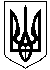 ГАЛИЦИНІВСЬКА  СІЛЬСЬКА РАДАВІТОВСЬКОГО  РАЙОНУ МИКОЛАЇВСЬКОЇ  ОБЛАСТІР І Ш Е Н Н ЯВід 29 січня 2021 року   №2                     V позачергова сесія VIII скликанняс. ГалициновеПро надання дозволу про взяттяу комунальну власність майнаКеруючись статтями 26, 60 Закону України “Про місцеве самоврядування в Україні ”, рекомендації постійної комісії з питань економічної та інвестиційної політики, бюджету, фінансів, регіонального та соціально – економічного розвитку Миколаївської обласної ради, розпорядженням Вітовської районної ради №424-р від 30.12.2020 року “ Про погодження придбання будинку за рахунок субвенції з державного бюджету місцевим бюджетам для придбання житла у прийнятих в експлуатацію житлових будинках для  дитячого будинку сімейного типу за адресою: вулиці Піщана,63, село Лимани Вітовського району Миколаївської області ”, листа Вітовської районної державної адміністрації від 04.01.2021 року №21/01.01.-19/20-21, сільська рада ВИРІШИЛА:Надати згоду на прийняття у комунальну власність та взяття на баланс будинку разом з  земельною ділянкою за адресою: село Лимани Вітовського району Миколаївської області по вулиці Піщана ,63, для організації дитячого будинку сімейного типу та проживання сім’ї з дітьми в дитячому будинку сімейного типу ( ДБСТ ).Створити комісію для щодо передачі у комунальну власність майна.Контроль за виконанням цього рішення покласти на постійну комісію з питань фінансів, бюджету, планування соціально – економічного розвитку, інвестицій та житлово – комунального господарства.Сільський голова                                І.НАЗАР